ИЗВЕЩЕНИЕ О ПРОВЕДЕНИИ АУКЦИОНА В ЭЛЕКТРОННОЙ ФОРМЕИдентификационный код закупки 193862200213586220100100510013213000Наименование аукциона в электронной форме: аукцион в электронной форме среди субъектов малого предпринимательства и социально ориентированных некоммерческих организаций на право заключения муниципального контракта на поставку наградной атрибутики.Аукцион в электронной форме проводит: уполномоченный орган.Заказчик: Муниципальное бюджетное учреждение спортивная школа олимпийского резерва «Центр Югорского спорта», город Югорск.Место нахождения: 628260, Ханты - Мансийский автономный округ - Югра, Тюменская обл.,  г. Югорск, ул. Студенческая, 35. Почтовый адрес: 628260, Ханты - Мансийский автономный округ - Югра, Тюменская обл.,  г. Югорск, ул. Студенческая, 35.Адрес электронной почты: sport-yugorsk@yandex.ruНомер контактного телефона: 8 (34675) 7-65-35Ответственное должностное лицо: специалист по закупкам Климова Ольга ЕвгеньевнаУполномоченный орган (учреждение): Администрация города Югорска.Место нахождения: 628260, Ханты - Мансийский автономный округ - Югра, Тюменская обл.,  г. Югорск, ул. 40 лет Победы, 11, каб. 310.Почтовый адрес: 628260, Ханты - Мансийский автономный округ - Югра, Тюменская обл.,  г. Югорск, ул. 40 лет Победы, 11. Адрес электронной почты: omz@ugorsk.ru .Номер контактного телефона: (34675) 50037.Ответственное должностное лицо: начальник отдела муниципальных закупок Захарова Наталья Борисовна.Специализированная организация: не привлекается.Адрес электронной площадки в информационно-телекоммуникационной сети «Интернет»: http://sberbank-ast.ru/.5.Предмет и начальная (максимальная) цена муниципального контракта:Место поставки товара:  628260, Ханты - Мансийский автономный округ - Югра, Тюменская обл.,  г. Югорск, ул. Студенческая, 35. Сроки поставки товара: одной партией в течении 15 рабочих дней с момента заключения муниципального контракта. Источник финансирования: средства бюджетных учреждений города Югорска на 2019 год.Оплата по Контракту производится  в следующем порядке: Оплата производится в безналичном порядке путем перечисления Заказчиком денежных средств на указанный в контракте расчетный счет Исполнителя.Оплата производится в рублях Российской Федерации.Авансовые платежи по контракту не предусмотрены.Расчет осуществляется путем перечисления денежных средств на расчетный счет «Исполнителя» в течение 15 рабочих дней после подписания товарной накладной и (или) универсального, счета и (или) счета-фактуры.9. Единые требования к участникам закупки:1) соответствие требованиям, установленным в соответствии с законодательством Российской Федерации к лицам, осуществляющим поставки товаров, выполнение работ и оказание услуг, являющихся объектом закупки;2) не проведение ликвидации участника закупки - юридического лица и отсутствие решения арбитражного суда о признании участника закупки - юридического лица, индивидуального предпринимателя несостоятельным (банкротом) и об открытии конкурсного производства;3) не приостановление деятельности участника закупки в порядке, установленном Кодексом Российской Федерации об административных правонарушениях, на день подачи заявки на участие в закупке;4) отсутствие у участника закупки недоимки по налогам, сборам, задолженности по иным обязательным платежам в бюджеты бюджетной системы Российской Федерации (за исключением сумм, на которые предоставлены отсрочка, рассрочка, инвестиционный налоговый кредит в соответствии с законодательством Российской Федерации о налогах и сборах, которые реструктурированы в соответствии с законодательством Российской Федерации, по которым имеется вступившее в законную силу решение суда о признании обязанности заявителя по уплате этих сумм исполненной или которые признаны безнадежными к взысканию в соответствии с законодательством Российской Федерации о налогах и сборах) за прошедший календарный год, размер которых превышает двадцать пять процентов балансовой стоимости активов участника закупки по данным бухгалтерской отчетности за последний завершенный отчетный период. Участник закупки считается соответствующим установленному требованию в случае, если им в установленном порядке подано заявление об обжаловании указанных недоимки, задолженности и решение по такому заявлению на дату рассмотрения заявки на участие в определении поставщика (подрядчика, исполнителя) не принято;5) отсутствие у участника закупки - физического лица либо у руководителя, членов коллегиального исполнительного органа, лица, исполняющего функции единоличного исполнительного органа, или главного бухгалтера юридического лица - участника закупки судимости за преступления в сфере экономики и (или) преступления, предусмотренные статьями 289, 290, 291, 291.1 Уголовного кодекса Российской Федерации (за исключением лиц, у которых такая судимость погашена или снята), а также неприменение в отношении указанных физических лиц наказания в виде лишения права занимать определенные должности или заниматься определенной деятельностью, которые связаны с поставкой товара, выполнением работы, оказанием услуги, являющихся объектом осуществляемой закупки, и административного наказания в виде дисквалификации;5.1) участник закупки - юридическое лицо, которое в течение двух лет до момента подачи заявки на участие в закупке не было привлечено к административной ответственности за совершение административного правонарушения, предусмотренного статьей 19.28 Кодекса Российской Федерации об административных правонарушениях;6) обладание участником закупки исключительными правами на результаты интеллектуальной деятельности, если в связи с исполнением контракта заказчик приобретает права на такие результаты, за исключением случаев заключения контрактов на создание произведений литературы или искусства, исполнения, на финансирование проката или показа национального фильма;7) отсутствие между участником закупки и заказчиком конфликта интересов, под которым понимаются случаи, при которых руководитель заказчика, член комиссии по осуществлению закупок, руководитель контрактной службы заказчика, контрактный управляющий состоят в браке с физическими лицами, являющимися выгодоприобретателями, единоличным исполнительным органом хозяйственного общества (директором, генеральным директором, управляющим, президентом и другими), членами коллегиального исполнительного органа хозяйственного общества, руководителем (директором, генеральным директором) учреждения илиунитарного предприятия либо иными органами управления юридических лиц - участников закупки, с физическими лицами, в том числе зарегистрированными в качестве индивидуального предпринимателя, - участниками закупки либо являются близкими родственниками (родственниками по прямой восходящей и нисходящей линии (родителями и детьми, дедушкой, бабушкой и внуками), полнородными и неполнородными (имеющими общих отца или мать) братьями и сестрами), усыновителями или усыновленными указанных физических лиц. Под выгодоприобретателями для целей настоящей статьи понимаются физические лица, владеющие напрямую или косвенно (через юридическое лицо или через несколько юридических лиц) более чем десятью процентами голосующих акций хозяйственного общества либо долей, превышающей десять процентов в уставном капитале хозяйственного общества;8) участник закупки не является офшорной компанией;9) отсутствие у участника закупки ограничений для участия в закупках, установленных законодательством Российской Федерации.10. Требование об отсутствии сведений об участнике закупки в реестре недобросовестных поставщиков:а) отсутствие в реестре недобросовестных поставщиков (подрядчиков, исполнителей) информации об участнике закупки, в том числе информации об учредителях, о членах коллегиального исполнительного органа, лице, исполняющем функции единоличного исполнительного органа участника закупки - юридического лица.11.Требования, предъявляемые к участникам аукциона, в соответствии с пунктом 1 части 1, частями 2 и 2.1 (при наличие таких требований) статьи 31 Закона  о контрактной системе: не установлено.12. Документы, представляемые участниками закупки в подтверждение соответствия требованиям, установленным пунктом 1 части 1, частями 2 и 2.1 статьи 31 Закона о контрактной системе: не требуется:13.Участниками закупки могут быть только субъекты малого предпринимательства и социально ориентированные некоммерческие организации.14. Требование о привлечении к исполнению контракта субподрядчиков, соисполнителей из числа субъектов малого предпринимательства и социально ориентированных некоммерческих организаций: не установлено.15. Документация об аукционе в электронной форме размещена в единой информационной системе-www.zakupki.gov.ru.16. Участник закупки, зарегистрированный в единой информационной системе (с 01.01.2019 в соответствии с требованиями статьи 24.1 Закона о контрактной системе) и аккредитованный на электронной площадке, вправе подать заявку на участие в аукционе в электронной форме в любое время с момента размещения извещения о его проведении до 10__ часов 00__ минут «23__» _октября____________ 2019__ года.17. Заявка на участие в электронном аукционе направляется участником такого аукциона оператору электронной площадки в форме двух электронных документов, содержащих первую и вторую части заявки. Указанные электронные документы подаются одновременно.18. Дата окончания срока рассмотрения заявок на участие в аукционе в электронной форме: «24__» _октября________ 2019_ года.19. Дата проведения аукциона в электронной форме: «25__» _октября______ 2019_ года.20. Преимущества, предоставляемые осуществляющим производство товаров, выполнение работ, оказание услуг учреждениям и предприятиям уголовно-исполнительной системы: не предоставляются.21. Преимущества, предоставляемые осуществляющим производство товаров, выполнение работ, оказание услуг организациям инвалидов: не предоставляются.22. Размер обеспечения заявки на участие в закупке: 2 303 (Две тысячи триста три) рубля 01 копейка. Денежные средства, предназначенные для обеспечения заявок, вносятся участниками закупок на специальные счета, открытые ими в банках, перечень которых устанавливается Правительством Российской Федерации.Банковская гарантия, выданная участнику закупки банком для целей обеспечения заявки на участие в аукционе, должна соответствовать требованиям статьи 45 Закона о контрактной системе, с учетом требований установленных постановлением Правительства Российской Федерации от 8 ноября 2013 г. №1005 (с учетом изменений и дополнений). Срок действия банковской гарантии, предоставленной в качестве обеспечения заявки, должен составлять не менее чем два месяца с даты окончания срока подачи заявок.Требование об обеспечении заявки на участие в определении поставщика (подрядчика, исполнителя) не относится к государственным, муниципальным учреждениям.  Платежные реквизиты для перечисления денежных средств при уклонении участника закупки от заключения контракта:Депфин Югорска (МБУ СШОР «Центр Югорского спорта», л.с. 300.18.104.0) Ф-Л Западно-Сибирский ПАО Банка «ФК ОТКРЫТИЕ» Расчетный счет 40701810100063000008Корреспондирующий счет 30101810465777100812БИК 047162812ИНН/КПП 8622001011/862201001Назначение платежа: «Обеспечение заявки по аукциону в электронной форме № _________________ среди субъектов малого предпринимательства и социально ориентированных некоммерческих организаций на право заключения муниципального контракта на поставку наградной атрибутики»23. Размер обеспечения исполнения контракта составляет 11 515 (Одиннадцать тысяч пятьсот пятнадцать) рублей 05 копеек.Контракт заключается только после предоставления участником аукциона, с которым заключается контракт обеспечения исполнения контракта.Исполнение контракта может обеспечиваться банковской гарантией, выданной банком, соответствующей требованиям статьи 45 Закона о контрактной системе, с учетом требований установленных постановлением Правительства Российской Федерации от 8 ноября 2013 г. №1005 (с учетом изменений и дополнений) или денежными средствами. Способ обеспечения исполнения контракта, срок действия банковской гарантии определяются в соответствии с требованиями Закона о контрактной системе участником закупки, с которым заключается контракт, самостоятельно. При этом срок действия банковской гарантии должен превышать предусмотренный контрактом срок исполнения обязательств, которые должны быть обеспечены такой банковской гарантией, не менее чем на один месяц, в том числе в случае его изменения в соответствии со статьей 95 Закона о контрактной системе.В случае возникновения обстоятельств, препятствующих заключению контракта в установленные Законом о контрактной системе сроки, срок действия банковской гарантии продлевается на срок наличия таких обстоятельств.  Обеспечение исполнения контракта должно быть предоставлено одновременно с подписанным экземпляром контракта.Положения настоящей документации об обеспечении исполнения контракта, включая положения о предоставлении такого обеспечения с учетом положений статьи 37 Закона о контрактной системе, не применяются в случае:1) заключения контракта с участником закупки, который является казенным учреждением;2) осуществления закупки услуги по предоставлению кредита;3) заключения бюджетным учреждением, государственным, муниципальным унитарными предприятиями контракта, предметом которого является выдача банковской гарантии.Участник закупки, с которым заключается контракт по результатам определения поставщика (подрядчика, исполнителя) у субъектов малого предпринимательства, социально ориентированных некоммерческих организаций, освобождается от предоставления обеспечения исполнения контракта, в том числе с учетом положений статьи 37 Закона о контрактной системе, в случае предоставления таким участником закупки информации, содержащейся в реестре контрактов, заключенных заказчиками, и подтверждающей исполнение таким участником (без учета правопреемства) в течение трех лет до даты подачи заявки на участие в закупке трех контрактов, исполненных без применения к такому участнику неустоек (штрафов, пеней). Такая информация представляется участником закупки до заключения контракта в случаях, установленных Законом о контрактной системе для предоставления обеспечения исполнения контракта. При этом сумма цен таких контрактов должна составлять не менее начальной (максимальной) цены контракта, указанной в извещении об осуществлении закупки и документации о закупке.В случае заключения контракта по результатам определения поставщиков (подрядчиков, исполнителей) у субъектов малого предпринимательства, социально ориентированных некоммерческих организаций предусмотренный размер обеспечения исполнения контракта, в том числе предоставляемого с учетом положений статьи 37 Закона о контрактной системе, устанавливается от цены, по которой в соответствии с Законом о контрактной системе заключается контракт, но не может составлять менее чем размер аванса. Требования к обеспечению исполнения контракта, предоставляемому в виде банковской гарантии, установлены в статье 45 Закона о контрактной системе, а именно:1. Банковская гарантия должна быть безотзывной;2.  Банковская гарантия должна содержать: 1) сумму банковской гарантии, подлежащую уплате гарантом заказчику в случае ненадлежащего исполнения обязательств принципалом в соответствии со статьей 96 Закона о контрактной системе;2) обязательства принципала, надлежащее исполнение которых обеспечивается банковской гарантией;3) обязанность гаранта уплатить заказчику неустойку в размере 0,1 процента денежной суммы, подлежащей уплате, за каждый день просрочки;4) условие, согласно которому исполнением обязательств гаранта по банковской гарантии является фактическое поступление денежных сумм на счет, на котором в соответствии с законодательством Российской Федерации учитываются операции со средствами, поступающими заказчику;5) условие о праве заказчика на бесспорное списание денежных средств со счета гаранта, если гарантом в срок не более чем пять рабочих дней не исполнено требование заказчика об уплате денежной суммы по банковской гарантии, направленное до окончания срока действия банковской гарантии6) срок действия банковской гарантии должен превышать предусмотренный контрактом срок исполнения обязательств, которые должны быть обеспечены такой банковской гарантией, не менее чем на один месяц, в том числе в случае его изменения в соответствии со статье 95 Закона о контрактной системе;7) отлагательное условие, предусматривающее заключение договора предоставления банковской гарантии по обязательствам принципала, возникшим из контракта при его заключении, в случае предоставления банковской гарантии в качестве обеспечения исполнения контракта;8) установленный Правительством Российской Федерации перечень документов, предоставляемых заказчиком банку одновременно с требованием об осуществлении уплаты денежной суммы по банковской гарантии.3. Банковская гарантия, информация о ней и документы, предусмотренные частью 9 статьи 45 Закона о контрактной системе, должны быть включены в реестр банковских гарантий, размещенный в единой информационной системе.Требования к обеспечению исполнения контракта, предоставляемому в виде денежных средств:денежные средства, вносимые в обеспечение исполнения контракта, должны быть перечислены в размере и по реквизитам, установленном в пункте 30 настоящей документацией об аукционе;факт внесения денежных средств в обеспечение исполнения контракта подтверждается платежным поручением с отметкой банка об оплате (квитанцией в случае наличной формы оплаты, оригинальной выпиской из банка в случае, если перевод денежных средств осуществлялся при помощи системы «Банк-клиент»;денежные средства, вносимые в обеспечение исполнения контракта, должны быть зачислены по реквизитам счета заказчика:Депфин Югорска (МБУ СШОР «Центр Югорского спорта», л.с. 300.18.104.0) Ф-Л Западно-Сибирский ПАО Банка «ФК ОТКРЫТИЕ» Расчетный счет 40701810100063000008Корреспондирующий счет 30101810465777100812БИК 047162812ИНН/КПП 8622001011/862201001Назначение платежа: «Обеспечение исполнения гражданско-правового контракта по аукциону в электронной форме № _________________ среди субъектов малого предпринимательства и социально ориентированных некоммерческих организаций на право заключения муниципального контракта на поставку наградной атрибутики» В противном случае обеспечение исполнения контракта в виде денежных средств считается непредоставленным;денежные средства возвращаются поставщику (подрядчику, исполнителю) с которым заключен контракт, в соответствии с порядком, установленным в Проекте контракта (часть III «ПРОЕКТ КОНТРАКТА»).В ходе исполнения контракта поставщик (подрядчик, исполнитель) вправе изменить способ обеспечения исполнения контракта и (или) предоставить заказчику взамен ранее предоставленного обеспечения исполнения контракта новое обеспечение исполнения контракта, размер которого может быть уменьшен в порядке и случаях, которые предусмотрены частями 7.2 и 7.3 статьи 96 Закона о контрактной системе. В случае, если контрактом предусмотрены отдельные этапы его исполнения и установлено требование обеспечения исполнения контракта, в ходе исполнения данного контракта размер этого обеспечения подлежит уменьшению в порядке и случаях, которые предусмотрены частями 7.2 и 7.3 статьи 96 Закона о контрактной системе.24. Условия, запреты и ограничения допуска товаров, происходящих из иностранного государства или группы иностранных государств, работ и  услуг, соответственно выполняемых и оказываемых иностранными лицами, установленные в документации об аукционе в соответствии со статьей 14 Закона о контрактной системе:-  В соответствии с Постановлением Правительства РФ от 14.07.2014 № 656 «Об установлении запрета на допуск отдельных видов товаров машиностроения, происходящих из иностранных государств, для целей осуществления закупок для обеспечения государственных и муниципальных нужд»: Не установлено.- В соответствии с Постановлением Правительства РФ от 16 ноября 2015 г. № 1236 «Об установлении запрета на допуск программного обеспечения, происходящего из иностранных государств, для целей осуществления закупок для обеспечения государственных и муниципальных нужд»:  Не установлено.- В соответствии с Постановлением Правительства РФ от 5 февраля 2015 г. № 102 «Об установлении ограничения допуска отдельных видов медицинских изделий, происходящих из иностранных государств, для целей осуществления закупок для обеспечения государственных и муниципальных нужд»: Не установлено;- В соответствии с Постановлением Правительства РФ от 30 ноября 2015 г. № 1289 «Об ограничениях и условиях допуска происходящих из иностранных государств лекарственных препаратов, включенных в перечень жизненно необходимых и важнейших лекарственных препаратов, для целей осуществления закупок для обеспечения государственных и муниципальных нужд»: Не установлено;- В соответствии  Постановлением Правительства РФ от 11 августа 2014 г. № 791 «Об установлении запрета на допуск товаров легкой промышленности, происходящих из иностранных государств, и (или) услуг по прокату таких товаров в целях осуществления закупок для обеспечения федеральных нужд, нужд субъектов Российской Федерации и муниципальных нужд»:  Не установлено;- В соответствии с Постановлением Правительства РФ от 22.08.2016 №832 «Об ограничениях допуска отдельных видов пищевых продуктов, происходящих из иностранных государств, для целей осуществления закупок для обеспечения государственных и муниципальных нужд»:  Не установлено;- В соответствии с Постановлением Правительства РФ от 26.09.2016 № 968 «Об ограничениях и условиях допуска отдельных видов радиоэлектронной продукции, происходящих из иностранных государств, для целей осуществления закупок для обеспечения государственных и муниципальных нужд»: Не установлено.- В соответствии с приказом Минфина России от 4 июня 2018 г. № 126н «Об условиях допуска товаров, происходящих из иностранного государства или группы иностранных государств, для целей осуществления закупок товаров для обеспечения государственных и муниципальных нужд»: Не установлено.- В соответствии с Постановлением Правительства РФ от 14 января 2017 г. № 9 «Об установлении запрета на допуск товаров, происходящих из иностранных государств, работ (услуг), выполняемых (оказываемых) иностранными лицами, для целей осуществления закупок товаров, работ (услуг) для нужд обороны страны и безопасности государства»: Не установлено;- В соответствии с Постановлением Правительства РФ от 5 сентября 2017 г. № 1072 «Об установлении запрета на допуск отдельных видов товаров мебельной и деревообрабатывающей промышленности, происходящих из иностранных государств, для целей осуществления закупок для обеспечения государственных и муниципальных нужд» (постановление действует с 01.12.2017 по 01.12.2019): Не установлено.- В соответствии с Постановлением Правительства РФ от 20 сентября 2018 г. № 1119 «Об ограничениях допуска оружия спортивного огнестрельного с нарезным стволом, патронов и боеприпасов прочих и их деталей, происходящих из иностранных государств, для целей осуществления закупок для обеспечения государственных и муниципальных нужд»: Не установлено;- В соответствии с Постановлением Правительства РФ от 07.03.2019 № 239 «Об установлении запрета на допуск отдельных видов товаров станкоинструментальной промышленности, происходящих из иностранных государств, для целей осуществления закупок для нужд обороны страны и безопасности государства»: Не установленоДиректор МБУ СШОР «Центр Югорского спорта»                                                             Н.А.СолодковПроверено: Начальник отдела муниципальных закупок                           			              ___________  Н.Б. Захарова Код по КТРУНаименование товараХарактеристика товараЭскизЕд.     товараКол-воЦена за единицуНачально максимальная цена32.13.10.120Медаль 1 местоМедаль круглая металлическая, изготовлена из недрагоценного металла. Диаметр не менее 50 мм и не более 55 мм, толщина не менее 1,3 мм и не более 1,5 мм. Цвет медали, имитирующий золото. Сверху расположено круглое ушко диаметром не менее 5 мм и не более 6 мм для крепления ленты с карабином.Цвет «золото» ;Вкладыш выполнен из листового алюминия под цвет глянцевого золота методом штамповки, изображение цифры :«1» ;-шт58336,0020988,0032.13.10.120Медаль 2 местоМедаль круглая металлическая, изготовлена из недрагоценного металла. Диаметр не менее 50 мм и не более 55 мм, толщина не менее 1,3 мм и не более 1,5 мм. Цвет медали, имитирующий серебро. Сверху расположено круглое ушко диаметром не менее 5 мм и не более 6 мм для крепления ленты с карабином.Цвет «серебро» ;Вкладыш выполнен из листового алюминия под цвет глянцевого серебра методом штамповки, изображение цифры :«2» ;-шт58336,0020988,0032.13.10.120Медаль 3 местоМедаль круглая металлическая, изготовлена из недрагоценного металла. Диаметр не менее 50 мм и не более 55 мм, толщина не менее 1,3 мм и не более 1,5 мм. Цвет медали, имитирующий бронзу. Сверху расположено круглое ушко диаметром не менее 5 мм и не более 6 мм для крепления ленты с карабином. Цвет «бронза» ;Вкладыш выполнен из листового алюминия под цвет глянцевой бронзы методом штамповки, изображение цифры :«3» ;-шт58336,0020988,0032.13.10.120Фигурка баскетболФигурка из материала пластик. Фигурка литая с изображением бегущего баскетболиста с мячом серебрянного цвета, между двумя лентами и горизонтальными узорами цвета золото. Внизу расположен стем в виде небольшого конусообразного элемента. Фигурку возможно закрепить на цоколь, постамент или кубок. Высота не менее 15,5см. Фигурка может соответствовать эскизу.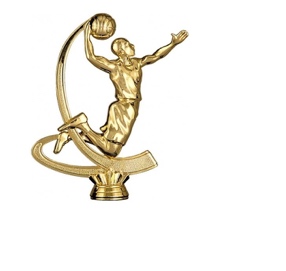 шт4075,003000,0032.13.10.120Фигурка волейболФигурка из материала пластик. Фигурка литая с изображением волейболиста в прыжке с мячом.Цвет золото. Внизу расположен стем в виде небольшого конусообразного элемента. Фигурку возможно закрепить на цоколь, постамент или кубок. Высота не менее 15см. Фигурка может соответствовать эскизу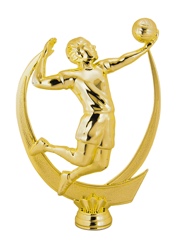 шт2075,001500,0032.13.10.120Фигурка борьбаФигурка из материала пластик. Фигурка литая с изображением двух борцов в процессе состязания (Один борец перекидывает другого).Цвет золото. Внизу расположен стем в виде небольшого конусообразного элемента. Фигурку возможно закрепить на цоколь, постамент или кубок. Высота не менее 14см. Фигурка может соответствовать эскизу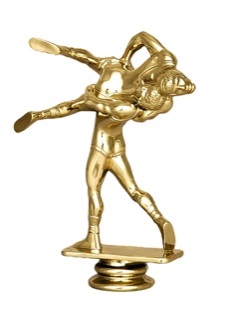 шт20128,002560,0032.13.10.120Кубок не менее 36смКубок состоит из трех элементов: чаша, стем, цоколь. Чаша кубка изготовлена из стали, с гальваническим покрытием. Цвет внутри и снаружи - золото. Форма чаши- полушар. Стем состоит из трех частей. Верхняя часть стема кубка представлена в форме короткого конусообразного элемента с гладкой поверхностью, цвет золото. Средняя часть стема имеет форму перевернутого конуса. По всей поверхности узор в виде полос синего цвета, идущих по диаметру. Нижня часть стема золотого цвета имеет конусообразную форму с гладкой поверхностью. Цоколь кубка имеет квадратную форму. Материал мрамор. Цвет - белый, неоднородный.  Высота кубка не менее 36 см. Диаметр чаши не менее 140 мм. Кубок может соответствовать эскизу.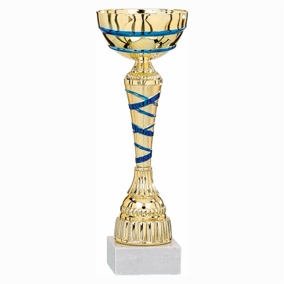 шт15729,0010935,0032.13.10.120Кубок не менее 31,5смКубок состоит из трех элементов: чаша, стем, цоколь. Чаша кубка изготовлена из стали, с гальваническим покрытием. Цвет внутри и снаружи - золото. Форма чаши- полушар. Стем состоит из трех частей. Верхняя часть стема кубка представлена в форме короткого конусообразного элемента с гладкой поверхностью, цвет золото. Средняя часть стема имеет форму перевернутого конуса. По всей поверхности узор в виде полос синего цвета, идущих по диаметру. Нижня часть стема золотого цвета имеет конусообразную форму с гладкой поверхностью. Цоколь кубка имеет квадратную форму. Материал мрамор. Цвет - белый, неоднородный.  Высота кубка не менее 31,5 см. Диаметр чаши не менее 120 мм.Кубок может соответствовать эскизу.шт15584,008760,0032.13.10.120Кубок не менее 28,5смКубок состоит из трех элементов: чаша, стем, цоколь. Чаша кубка изготовлена из стали, с гальваническим покрытием. Цвет внутри и снаружи - золото. Форма чаши- полушар. Стем состоит из трех частей. Верхняя часть стема кубка представлена в форме короткого конусообразного элемента с гладкой поверхностью, цвет золото. Средняя часть стема имеет форму перевернутого конуса. По всей поверхности узор в виде полос синего цвета, идущих по диаметру. Нижня часть стема золотого цвета имеет конусообразную форму с гладкой поверхностью. Цоколь кубка имеет квадратную форму. Материал мрамор. Цвет - белый, неоднородный.  Высота кубка не менее 28,5 см. Диаметр чаши не менее 100 мм.Кубок может соответствовать эскизу.шт15468,007020,0032.13.10.120Кубок не менее 46 смКубок состоит из трех элементов: чаша, стем, цоколь.  Цвет  - комбинированный золото и серебро. Форма чаши- полушар.  Верхняя часть стема кубка представлена в форме удлиненного конусообразного элемента с гладкой поверхностью,. Нижняя часть стема имеет форму перевернутого конуса. Цоколь кубка имеет квадратную форму. Цвет - черный.  Высота кубка не менее 34 см. Диаметр чаши не менее 120 мм.Кубок может соответствовать эскизу.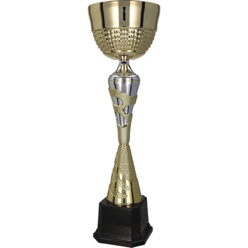 шт15924,0013860,0032.13.10.120Кубок не менее 40,5смКубок состоит из трех элементов: чаша, стем, цоколь.  Цвет  - комбинированный золото и серебро. Форма чаши- полушар.  Верхняя часть стема кубка представлена в форме удлиненного конусообразного элемента с гладкой поверхностью,. Нижняя часть стема имеет форму перевернутого конуса. Цоколь кубка имеет квадратную форму. Цвет - черный.  Высота кубка не менее 40,5 см. Диаметр чаши не менее 120 мм.Кубок может соответствовать эскизу.шт15667,0010005,0032.13.10.120Кубок не менее 34 смКубок состоит из трех элементов: чаша, стем, цоколь.  Цвет  - комбинированный золото и серебро. Форма чаши- полушар.  Верхняя часть стема кубка представлена в форме удлиненного конусообразного элемента с гладкой поверхностью,. Нижняя часть стема имеет форму перевернутого конуса. Цоколь кубка имеет квадратную форму. Цвет - черный.  Высота кубка не менее 46 см. Диаметр чаши не менее 120 мм.Кубок может соответствовать эскизу.шт15549,008235,0032.13.10.120Фигурка гимнастикаФигурка из материала пластик. Фигурка литая с изображением девушки гимнастки выполняющей элемент. Цвет золото. Внизу расположен стем в виде небольшого конусообразного элемента. Фигурку возможно закрепить на цоколь, постамент или кубок. Высота не менее 14см. Фигурка может соответствовать эскизу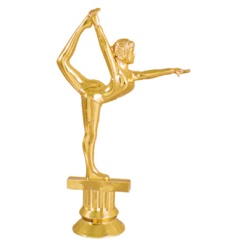 шт30108,003240,0032.13.10.120Фигурка стрельбаФигурка из материала пластик. Фигурка литая с изображением спортсмена по стрельбе из ружья Цвет золото. Внизу расположен стем в виде небольшого конусообразного элемента. Фигурку возможно закрепить на цоколь, постамент или кубок. Высота не менее 12,6 см. Фигурка может соответствовать эскизу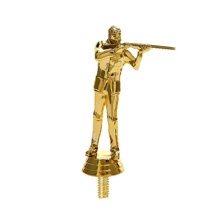 шт20200,004000,0032.13.10.120Фигурка мотоспортФигурка из материала пластик. Фигурка литая с изображением спортсмена по мотоспорту Цвет золото. Внизу расположен стем в виде небольшого конусообразного элемента. Фигурку возможно закрепить на цоколь, постамент или кубок. Высота не менее 15см. Фигурка может соответствовать эскизу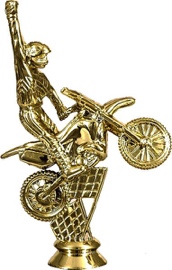 шт2080,001600,0032.13.10.120Фигурка теннисФигурка из материала пластик. Фигурка литая с изображением спортсмена по большому теннису Цвет золото. Внизу расположен стем в виде небольшого конусообразного элемента. Фигурку возможно закрепить на цоколь, постамент или кубок. Высота не менее 18,5 см. Фигурка может соответствовать эскизу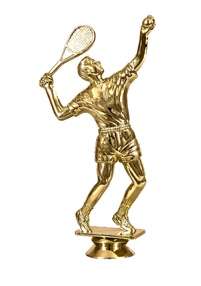 шт20349,006980,0032.13.10.120Фигурка шахматыФигурка из материала пластик. Фигурка литая с изображением шахматной ладьи. Цвет золото. Внизу расположен стем в виде небольшого конусообразного элемента. Фигурку возможно закрепить на цоколь, постамент или кубок. Высота не менее 15 см-шт10150,001500,0032.13.10.120Фигурка звездаФигурка из материала пластик. Фигурка литая с изображением трех звезд.. Цвет золото. Внизу расположен стем в виде небольшого конусообразного элемента. Фигурку возможно закрепить на цоколь, постамент или кубок. Высота не менее 15 см. Фигурка может соответствовать эскизу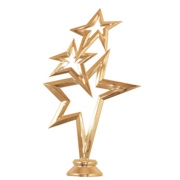 шт10155,001550,0032.13.10.120Кубок не менее 40 см золото/черныйКубок состоит из трех элементов:  чаша, стем и цоколь. Чаша в форме конуса без изолированных краев  Материал чаши и стема пластик, цоколя - мрамор. Цвет чаши  комбинированый (золотой и черный),цвет стема - золотой, цвет цоколя черный. Высота не менее 40 см. Кубок может соответствовать эскизу.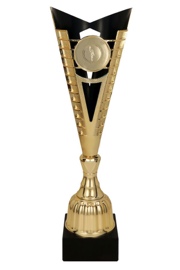 шт10920,009200,0032.13.10.120Кубок не менее 40 см серебро/синийКубок состоит из трех элементов:  чаша, стем и цоколь. Чаша в форме конуса без изолированных краев  Материал чаши и стема пластик, цоколя - мрамор. Цвет чаши  комбинированый (серебряный синий),цвет стема - серебрянный, цвет цоколя черный. Высота не менее 40 см. Кубок может соответствовать эскизу.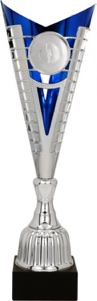 шт10931,209312,0032.13.10.120Кубок не менее 40 см золото/красныйКубок состоит из трех элементов:  чаша, стем и цоколь. Чаша в форме конуса без изолированных краев  Материал чаши и стема пластик, цоколя - мрамор. Цвет чаши  комбинированый (красный золотой),цвет стема - золотой, цвет цоколя черный. Высота не менее 40 см. Кубок может соответствовать эскизу.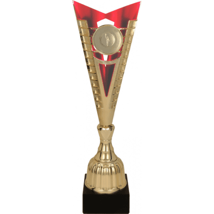 шт101061,4910614,9032.13.10.120Лента для медалейЛента цветная, из 3 полос в цвете российского флага, ширина ленты не менее 22мм. Лента должна иметь крепление.-шт174919,9134805,1032.13.10.120Фигурка КониФигурка из материала пластик. Фигурка литая с изображением спортсмена по конному спорту на коне. Цвет золото. Внизу расположен стем в виде небольшого конусообразного элемента. Фигурку возможно закрепить на цоколь, постамент или кубок. Высота не менее 11,4 см. Фигурка может соответствовать эскизу.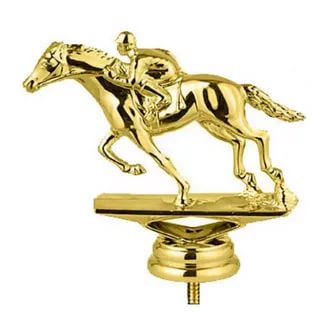 шт20144,002880,0032.13.10.120ЦокольЦоколь формы куб. Материал мрамор. Цвет неоднородный белый.  Размер шильда должен подходить под указанные в тех задании фигурки, плотно прилегать, не выпадать. Ширина цоколя не менее 5х5, высота не менее 2-шт24057,0013680,0032.13.10.120Фигурка футболФигурка из материала пластик. Фигурка литая с изображением спортсмена по футболу в момент игры. Цвет золото. Внизу расположен стем в виде небольшого конусообразного элемента. Фигурку возможно закрепить на цоколь, постамент или кубок. Высота не менее 13,5 см. Фигурка может соответствовать эскизу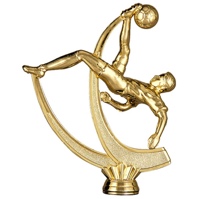 шт3070,002100,00ИТОГОИТОГОИТОГОИТОГОИТОГОИТОГОИТОГО230301,00